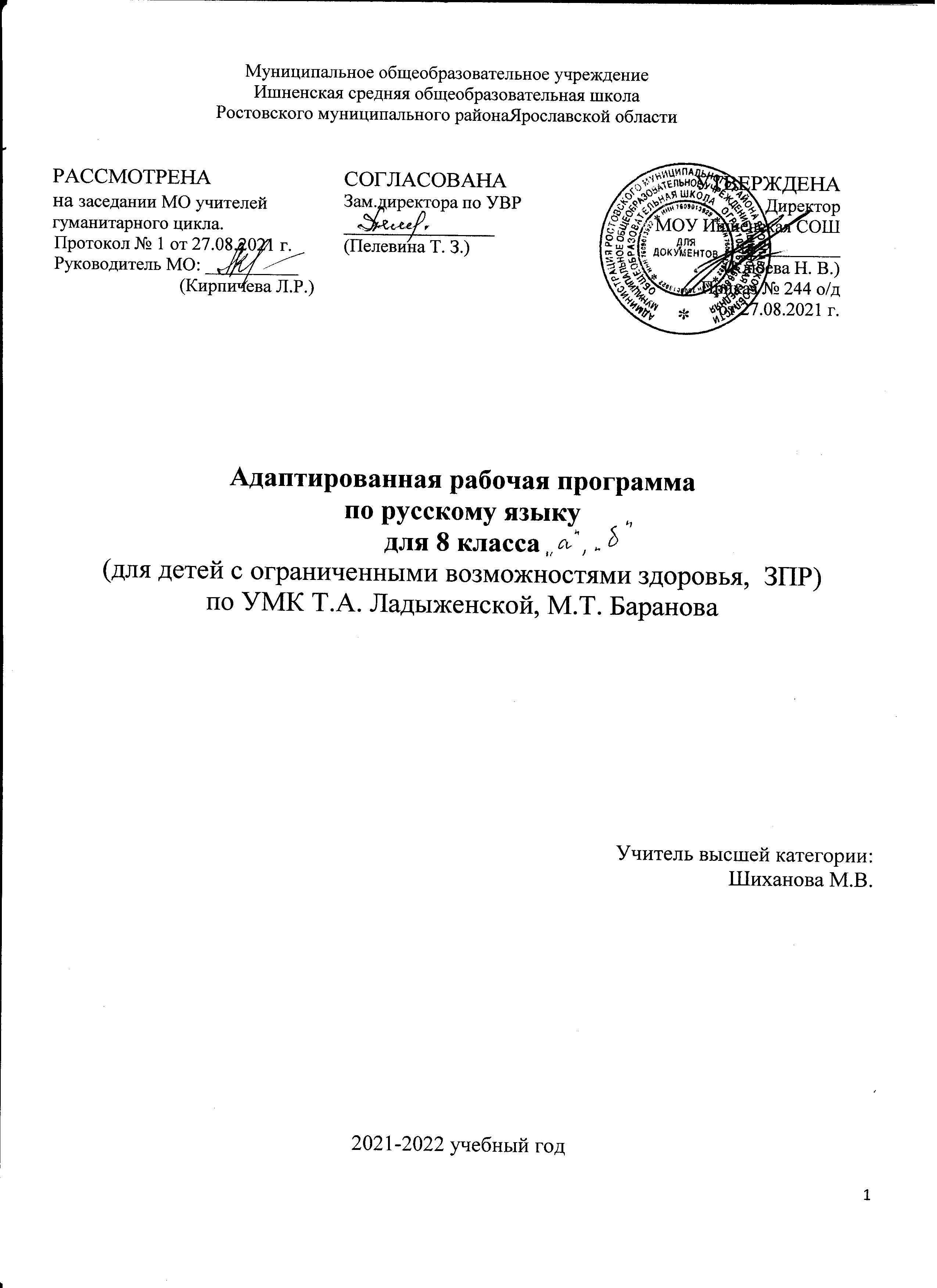 Пояснительная запискаАдаптированная рабочая программа по русскому языку для 8 класса разработана на основе нормативных документов:Федеральный государственный образовательный стандарт среднего общего образования
(утв. приказом Министерства образования и науки РФ от 17 мая 2012 г. N 413). С изменениями и дополнениями от: 29 декабря 2014 г., 31 декабря 2015 г., 29 июня 2017 г., 24 сентября, 11 декабря 2020 г.«Примерная основная образовательная программа основного общего образования» (одобрена решением федерального учебно-методического объединения по общему образованию, протокол от 08.04.2015 N 1/15) (ред. от 04.02.2020).Основная образовательной программа МОУ Ишненская СОШ.Авторская программа. Русский язык. Рабочие программы. Предметная линия учебников Т.А.Ладыженской, М.Т.Баранова, Л.А.Тростенцовой и других. 5-9 классы.-М: «Просвещение», 2016 г.  Приказ Министерства образования и науки РФ от 17 мая 2012 г. N 413 «Об утверждении федерального государственного образовательного стандарта среднего общего образования» (с изменениями и дополнениями). С изменениями и дополнениями от 11.12. 2020 г.Приказ Министерства просвещения Российской Федерации "Об утверждении федерального перечня учебников, допущенных к использованию при реализации имеющих государственную аккредитацию образовательных программ начального общего, основного общего, среднего общего образования организациями, осуществляющими образовательную деятельность" от 20.05.2020 № 254;Методическое письмо о преподавании учебных предметов «русский язык» и «родной язык (русский)» в 2021–2022 учебном году (составитель: Киселева Н. В., доцент КГД ГАУ ДПО ЯО ИРО, канд. культурологии)Программа воспитания МОУ Ишненская СОШ (проект), 2020г.Примерная программа воспитания, одобренная решением федерального учебно- методического объединения по общему образованию (протокол от 2 июня 2020 г. № 2/20), Москва,2020.Реализация учебной программы обеспечивается учебником, рекомендованным федеральным перечнем: Русский язык. 8 класс:  Учебник для 8 класса общеобразовательных учреждений/ Л.А.Тростенцова, Т.А. Ладыженская  и др. - М.: Просвещение, 2016 г. Программа рассчитана на 102 часа (из расчета 3 часа в неделю).Адаптированная программа обучения составлена с учётом принципов системности, научности и доступности, а также преемственности и перспективности между различными разделами курса. Уроки спланированы с учётом знаний, умений и навыков по предмету, которые сформированы у школьника в предыдущем классе.Современное обеспечение адекватных условий обучения и воспитания детей с задержкой психического развития способствует преодолению неуспеваемости учащихся, охране здоровья, профилактике асоциального поведения, их психических и физических нарушений. Программа специального (коррекционного) обучения составлена с учетом требований современной жизни общества и тех проблем, которые затрагивают интересы и потребности детей с ограниченными возможностями здоровья. Современное обеспечение адекватных условий обучения и воспитания детей с задержкой психического развития способствует преодолению неуспеваемости учащихся, охране здоровья, профилактике асоциального поведения, коррекции их психических и физических нарушений.        Коррекционно-развивающие задачи для детей с ОВЗ:- использовать процесс обучения русскому языку для повышения общего развития учащихся и коррекции недостатков их познавательнойдеятельности и личностных качеств;- воспитывать у учащихся трудолюбие, самостоятельность, терпеливость, настойчивость, любознательность, формировать умение планироватьсвою деятельность.Наряду с этими задачами на занятиях решаются и специальные задачи, направленные на коррекцию умственной деятельности школьников.Образовательно-коррекционные:1. Формирование правильного понимания и отношения к языковедческим законам.2. Овладения учащимися умений наблюдать, различать, сравнивать и применять усвоенные лингвистические знания в повседневной жизни.3. Развитие навыков и умений самостоятельно работать с учебником, наглядным и раздаточным материалом.Воспитательно-коррекционные:1. Формирование у обучающихся качеств творчески думающей и легко адаптирующейся личности.2. Формирование здорового образа жизни.3. Воспитание положительных качеств, таких как, честность, настойчивость, отзывчивость, самостоятельность.4. Воспитание чувства ответственности за личную безопасность, ценностного отношения к своему здоровью и жизни.Коррекционно-развивающие:1. Развитие и коррекция познавательной деятельности.2. Развитие и коррекция устной и письменной речи.3. Развитие и коррекция эмоционально - волевой сферы на уроках русского языка.4. Повышение уровня развития, концентрации, объёма, переключения и устойчивости внимания.5. Повышение уровня развития наглядно-образного и логического мышления.6. Развитие приёмов учебной деятельности.Основные направления коррекционной работы:развитие зрительного восприятия и узнавания;развитие основных мыслительных операций;развитие наглядно-образного и словесно-логического мышления;коррекция нарушений эмоционально-личностной сферы;развитие речи и обогащение словаря;коррекция индивидуальных пробелов в знаниях, умениях, навыках.Программа для детей с ОВЗ построена с учетом принципов системности, научности и доступности, а также преемственности и перспективности между разделами курса. Уроки спланированы с учетом знаний, умений и навыков по предмету, которые сформированы у школьников в процессе реализации принципов развивающего обучения. Для пробуждения познавательной активности и сознательности учащихся в уроки включены сведения из истории русского языка, прослеживаются процессы формирования языковых явлений, их взаимосвязь.Материал в программе подается с учетом  возможностей учащихся.В программе предусмотрены вводные уроки о русском языке, раскрывающие роль и значение русского языка в нашей стране и за ее пределами. Программа рассчитана на прочное усвоение материала, для чего значительное место в ней отводится повторению. Для этого в начале и в конце года выделяются специальные часы. В 7 классе в разделе «Повторение изученного в 5—6 классах» определено содержание этой работы, что продиктовано необходимостью правильно решать вопросы преемственности между начальным и средним звеном обучения. Для организации систематического повторения, проведения различных видов разбора подобраны примеры из художественной литературы.При изучении предмета  значительное количество коррекционных упражнений разного уровня сложности, к которым предусмотрены интересные, разнообразные задания, активизирующие мыслительную деятельность учащихся. При изучении разделов решаются и другие задачи: речевого развития учащихся, формирования общеучебных умений (слушать, выделять главное, работать с книгой, планировать последовательность действий, контролировать и др. ).В программе также выделены часы на развитие связной речи. Темы по развитию речи — речеведческие понятия и виды работы над текстом — пропорционально распределяются между грамматическим материалом. Это обеспечивает равномерность обучения речи, условия для его организации.ПЛАНИРУЕМЫЕ РЕЗУЛЬТАТЫ ОСВОЕНИЯ УЧЕБНОГО ПРЕДМЕТАЛичностные результаты: 1) воспитание российской гражданской идентичности: патриотизма, уважения к Отечеству, прошлое и настоящее многонационального народа России; осознание своей этнической принадлежности, знание истории, языка, культуры своего народа, своего края, основ культурного наследия народов России и человечества; усвоение гуманистических, демократических и традиционных ценностей многонационального российского общества; воспитание чувства ответственности и долга перед Родиной;2) формирование ответственного отношения к учению, готовности и способности обучающихся к саморазвитию и самообразованию на основе мотивации к обучению и познанию, осознанному выбору и построению дальнейшей индивидуальной траектории образования на базе ориентировки в мире профессий и профессиональных предпочтений, с учетом устойчивых познавательных интересов, а также на основе формирования уважительного отношения к труду, развития опыта участия в социально значимом труде;3) формирование целостного мировоззрения, соответствующего современному уровню развития науки и общественной практики, учитывающего социальное, культурное, языковое, духовное многообразие современного мира;4) формирование осознанного, уважительного и доброжелательного отношения к другому человеку, его мнению, мировоззрению, культуре, языку, вере, гражданской позиции, к истории, культуре, религии, традициям, языкам, ценностям народов России и народов мира; готовности и способности вести диалог с другими людьми и достигать в нем взаимопонимания;5) освоение социальных норм, правил поведения, ролей и форм социальной жизни в группах и сообществах, включая взрослые и социальные сообщества; участие в школьном самоуправлении и общественной жизни в пределах возрастных компетенций с учетом региональных, этнокультурных, социальных и экономических особенностей;6) развитие морального сознания и компетентности в решении моральных проблем на основе личностного выбора, формирование нравственных чувств и нравственного поведения, осознанного и ответственного отношения к собственным поступкам;7) формирование коммуникативной компетентности в общении и сотрудничестве со сверстниками, детьми старшего и младшего возраста, взрослыми в процессе образовательной, общественно полезной, учебно-исследовательской, творческой и других видов деятельности;8) формирование ценности здорового и безопасного образа жизни; усвоение правил индивидуального и коллективного безопасного поведения в чрезвычайных ситуациях, угрожающих жизни и здоровью людей, правил поведения на транспорте и на дорогах;9) формирование основ экологической культуры, соответствующей современному уровню экологического мышления, развитие опыта экологически ориентированной рефлексивно-оценочной и практической деятельности в жизненных ситуациях;10) осознание значения семьи в жизни человека и общества, принятие ценности семейной жизни, уважительное и заботливое отношение к членам своей семьи;11) развитие эстетического сознания через освоение художественного наследия народов России и мира, творческой деятельности эстетического характера.Метапредметные результаты Обучающийся получит возможность научиться: основам прогонозирования; планировать пути достижения целей; целеполаганию, включая пути достижения новых целей; устанавливать целевые приоритеты; адекватно самостоятельно оценивать правильность выполнения действия и вносить необходимые коррективы; основам саморегуляции эмоциональных состояний. - волевым усилиям и преодолению трудностей в достижении цели;учитывать и координировать отличные от собственной позиции других людей, в сотрудничестве; учитывать разные мнения и интересы и обосновывать собственную позицию; понимать относительность мнений и подходов к решению проблемы; продуктивно разрешать конфликты на основе учёта интересов и позиций всех участников, поиска и оценки альтернативных способов разрешения конфликтов; договариваться и приходить к общему решению в совместной деятельности, в то числе столкновении интересов;  брать на себя инициативу в организации совместного действия ( деловое лидерство); оказывать поддержку и содействие тем, от кого зависит достижение цели в совместной деятельности; осуществлять коммуникативную рефлексию как осознание оснований собственных действий и действий партнера; в процессе коммуникации достаточно точно, последовательно и полно передавать партнёру необходимую информацию как ориентир для построения действия; вступать в диалог, а также участвовать в коллективном обсуждении проблем, участвовать в дискуссии аргументировать свою позицию, владеть монологической и диалогической формами речи в соответствии с грамматическими и синтаксическими нормами родного языка; следовать морально – этическим и психологическим принципам общения и сотрудничества на основе уважительного отношения к партнерам, внимания к личности другого, адекватного межличностного восприятия, готовности адекватно реагировать на нужды других, в частности оказывать помощи и эмоциональную поддержку партнерам в процессе достижения общей цели совместной деятельности; устраивать эффективные групповые обсуждения и обеспечивать обмен знаниями между членами группы для принятия эффективных совместных решений; в совместной деятельности четко формулировать цели группы и позволять ее участникам проявлять собственную энергию для достижения этих целей. ставить проблему, аргументировать ее актуальность; самостоятельно проводить исследование на основе применения методов наблюдения и эксперимента; выдвигать гипотезы о связях и закономерностях событий, процессов, объектов; организовывать исследование с целью проверки гипотез; делать умозаключения ( индуктивное и по аналогии) и выводы на основе аргументации. Предметные результатыОбучающийся научится:· работать с учебной книгой и другими информационными источниками, включая ресурсы Интернета и СМИ, использовать лингвистические словари и справочники в речевой практике; · владеть навыками работы с учебной книгой, словарями и другими информационными источниками, включая СМИ и ресурсы Интернета; · владеть различными видами чтения (изучающим, ознакомительным, просмотровым) и различными способами информационной переработки прочитанного материала, относящегося к различным функциональным разновидностям языка; · владеть различными видами аудирования (с полным пониманием, с пониманием основного содержания, с выборочным извлечением информации) и различными способами информационной переработки текстов различных функциональных разновидностей языка; · адекватно понимать, интерпретировать и комментировать тексты различных функционально-смысловых типов речи (повествование, описание, рассуждение) и функциональных разновидностей языка; · создавать устные монологические высказывания разной коммуникативной направленности в зависимости от целей, сферы и ситуации общения с соблюдением норм современного русского литературного языка и речевого этикета; · создавать и редактировать письменные тексты разных стилей и жанров с соблюдением норм современного русского литературного языка и речевого этикета;  · обращаться к различным источникам информации, отражающим языковые нормы, с целью выявления и исправления ошибок, связанных с нарушением языковых норм; · выступать перед аудиторией сверстников с подготовленным сообщением, соблюдая нормы современного русского литературного языка и речевого этикета; - представлять результаты проектной работы; · создавать сочинение-описание на основе произведения искусства, передавать эмоциональное впечатление, оказанное картиной; · создавать сочинение  — характеристику человека, сравнительную характеристику знакомых лиц; · выражать в портретном очерке своё отношение к выдающейся личности; · воспроизводить прочитанный художественный текст в сжатом виде; излагать текст от лица героя, сохраняя при пересказе текста его типологическую структуру; · создавать текст-рассуждение на основе литературного произведения, используя изученные языковые средства; · соблюдать в процессе создания самостоятельных текстов нормы русского литературного языка, редактировать написанное; · выражать своё отношение к актуальным социальным проблемам при подготовке устного выступления на публицистическую тему; · анализировать текст с точки зрения его темы, цели, основной мысли, основной и дополнительной информации, принадлежности к функционально-смысловому типу речи и функциональной разновидности языка; · характеризовать средства связи предложений в тексте, определять способ связи предложений (параллельная, цепная/последовательная связь); · опознавать основные единицы синтаксиса (словосочетание, предложение, текст); · распознавать именные, глагольные и наречные словосочетания; · распознавать типы подчинительной связи слов в словосочетании: согласование, управление, примыкание; · выявлять грамматическую синонимию словосочетаний; · трансформировать словосочетание с одним видом подчинительной связи в словосочетание с другим видом подчинительной связи; · понимать лексическую сочетаемость слов в словосочетании, соблюдать нормы построения словосочетаний с учётом лексической сочетаемости; · соблюдать нормы предложного и беспредложного управления; · проводить синтаксический разбор словосочетания; · характеризовать основные признаки предложения, средства оформления предложения в устной и письменной речи; · распознавать предложения по цели высказывания, эмоциональной окраске, характеризовать их интонационные и смысловые особенности, языковые формы выражения побуждения в побудительных предложениях; · различать предложения с прямым и обратным порядком слов; определять роль логического ударения; · различать функции знаков препинания, применять основные правила пунктуации в русском языке; · находить грамматическую основу предложения; · различать простые и сложные предложения, опознавать предложения осложнённой структуры; · определять способ выражения подлежащего, отличать подлежащее от омонимичных ему форм; · различать простые глагольные, составные глагольные и составные именные сказуемые; · выявлять простое глагольное сказуемое, характеризовать его грамматическое значение и способы выражения; · выявлять составное глагольное сказуемое, характеризовать его грамматическое значение и способы выражения, различать простые глагольные и составные глагольные сказуемые; · различать составные глагольные сказуемые и конструкции с инфинитивами, не входящими в состав сказуемого; · характеризовать грамматическое значение составного именного сказуемого, способы выражения связки и именной части; · различать составные именные сказуемые и конструкции с дополнениями и определениями, не входящими в состав сказуемого; · применять нормы постановки тире между подлежащим и сказуемым; · использовать разные типы сказуемых в речи; · распознавать предложения по наличию главных и второстепенных членов, характеризовать второстепенные члены предложения; · различать виды второстепенных членов предложения; · различать прямые и косвенные дополнения; согласованные и несогласованные определения, приложение как особый вид определения; виды обстоятельств; · отличать дополнение от омонимичных форм подлежащего; · употреблять дефис при одиночных приложениях; · соблюдать нормы употребления согласованных и несогласованных приложений; · выявлять обстоятельства, выраженные сравнительными оборотами, выделять их запятыми; · отличать односоставные предложения от двусоставных; · опознавать односоставные предложения с главным членом — сказуемым и главным членом — подлежащим; · находить определённо-личные односоставные предложения, характеризовать форму главного члена определённо-личного предложения, использовать такие предложения в речи; · находить неопределённо-личные односоставные предложения, характеризовать форму главного члена неопределённо-личного предложения; · использовать неопределённо-личные предложения в речи, производить взаимозамену двусоставных и неопределённо-личных предложений, определять их смысловую разницу; · выявлять безличные предложения (в том числе в составе сложных предложений); характеризовать способы выражения главного члена безличного предложения; употреблять безличные предложения в речи, определять их роль в текстах различных функциональных разновидностей; · проводить синонимическую замену двусоставных и неопределённо-личных предложений безличными, использовать такие замены в речи; · находить назывные предложения, характеризовать главный член назывного предложения; определять функцию назывных предложений в текстах различных функциональных разновидностей; использовать такие предложения в речи; отличать назывные предложения от двусоставных неполных предложений с опущенным сказуемым; · выявлять неполные предложения; находить неполные предложения в диалогах и в составе сложных предложений; определять роль неполных предложений в речи; · отличать неполные предложения от полных односоставных и двусоставных предложений, мотивированно пользоваться неполными предложениями в речи, правильно ставить знаки препинания в сложных предложениях, в состав которых входят неполные; использовать тире в неполном предложении; · распознавать простые предложения, осложнённые однородными членами, в том числе предложения с обобщающим словом при однородных членах; · различать однородные и неоднородные определения; · находить однородные члены предложения, связанные сочинительными союзами; различать сложносочинённые предложения и  предложения с однородными членами, связанными сочинительными союзами;· применять нормы построения простого предложения с однородными членами, связанными двойными союзами, нормы согласования однородных подлежащих со сказуемым, однородных сказуемых с подлежащим, нормы построения предложений с обобщающими словами при однородных членах предложения; · соблюдать нормы постановки знаков препинания между однородными членами предложения при бессоюзной и союзной связи, в том числе при однородных членах, связанных попарно, с помощью повторяющихся союзов, в предложениях с обобщающими словами; · различать виды обособленных членов предложения, определять их значение, смысловые, интонационные, грамматические и пунктуационные признаки; · опознавать обособленные определения и приложения, определять их роль в предложении; использовать в собственной речи; осуществлять замену синонимическими синтаксическими конструкциями, в том числе сложноподчинёнными предложениями; · опознавать одиночные согласованные приложения и приложения с союзом как; обособлять приложения с союзом как, имеющим значение причины, отличать такие приложения от приложений с союзом как, имеющим значение «в качестве»; использовать тире при обособленных приложениях; · применять нормы построения предложений с обособленными определениями и приложениями, корректировать недочёты при использовании обособленных определений и приложений; · опознавать обособленные обстоятельства, характеризовать способы выражения обособленных обстоятельств; находить обособленные обстоятельства, выраженные деепричастными оборотами, в текстах различных функциональных разновидностей, использовать их в собственной речи; · распознавать обособленные обстоятельства, выраженные существительными с предлогами, объяснять условия обособления, обнаруживать обстоятельства, требующие обособления, выделять их запятыми, графически объяснять условия их обособления; · соблюдать нормы построения предложений, осложнённых обособленными членами, выраженными причастными и деепричастными оборотами, исправлять ошибки, допущенные в таких предложениях разными способами; · опознавать уточняющие обособленные члены предложения, характеризовать их значение, смысловые, интонационные и грамматические признаки; отличать уточняющие члены предложения от обособленных, определять их роль в тексте, использовать уточняющие обособленные члены предложения в собственных высказываниях в зависимости от коммуникативной цели; · опознавать обращение в речи; характеризовать способы выражения обращения; определять функцию обращения в речи, в том числе в языке художественной литературы; произносить обращения в соответствии с интонационными нормами; различать обращения и подлежащие; использовать в собственной речи распространённые обращения; · различать группы вводных слов по значению, различать вводные предложения и вставные конструкции; · разграничивать вводные конструкции и омонимичные им члены предложения; -правильно интонационно оформлять вводные выражения; использовать вводные выражения в собственной речи; · выявлять междометия, определять их роль в предложении; - использовать междометия в собственной речи; · применять нормы построения предложений с вводными словами и предложениями, вставными конструкциями, обращениями (распространёнными и нераспространёнными), междометиями; · понимать особенности употребления предложений с вводными словами, вводными предложениями и вставными конструкциями, обращениями и междометиями в речи, понимать их функции, в том числе текстообразующую роль; · распознавать конструкции с чужой речью; характеризовать структуру таких предложений;- соблюдать нормы построения предложений с прямой и косвенной речью; - заменять прямую речь косвенной, использовать средства связи (подчинительные союзы, местоимения или наречия) в зависимости от цели высказывания предложения с прямой речью, производить замену местоимений 1-го и 2-го лица, использованных в прямой речи; · соблюдать правильную интонацию при чтении предложений с прямой речью и диалогом; отражать в схемах структуру предложений с прямой речью; · вводить цитаты в текст разными способами, исправлять ошибки, допущенные при цитировании, использовать цитаты при создании собственных текстов, оформлять эпиграфы и стихотворные цитаты; · соблюдать в практике письменной речи постановку знаков препинания: тире между подлежащим и сказуемым; - запятые между однородными членами предложения; знаки препинания в предложениях с обобщающими словами при однородных членах предложения; знаки препинания при обособленных и уточняющих членах предложения; знаки препинания при обращениях, вводных словах, предложениях, вставных конструкциях, междометиях; знаки препинания в неполном предложении; запятые между частями сложного предложения; знаки препинания в предложениях с прямой, косвенной речью при диалоге, при цитировании; · проводить синтаксический и пунктуационный разборы предложений; -применять знания по синтаксису и пунктуации при выполнении различных видов языкового разбора и в речевой практике;· соблюдать нормы русского языка в устной и письменной речи; · опираться на фонетический, морфемный, словообразовательный, морфологический и синтаксический разборы в практике правописания; · использовать разнообразные лингвистические словари.Содержание учебного материалаРусский язык в современном мире (1 ч)Русский язык в современном мире.Учащиеся должны знать:русский язык – язык великого русского народа и один из богатых языков мира, поэтому русский язык функционирует как язык межнационального общения и один из мировых языковУчащиеся должны уметь:опираясь на ключевые слова, план текста и его опорный конспект, рассказывать о значении русского языка в современном мире с учетом его истории и функционирования в современном обществе; о роли русского языка в развитии русской литературы Основные термины по разделу:Основные разделы языка, основные языковые единицы.Повторение изученного в V–VII классах (6 ч + 2 ч)Учащиеся должны знать:функции знаков препинания в простых и сложных предложениях: завершение, разделение, выделение; распределение знаков препинания на группы по их функциям; синтаксические условия употребления знаков препинания.виды предложений по количеству описанных ситуаций, фрагментов действительности (простые и сложные); средства связи простых предложений в сложные: союзные средства и интонация (союзные) или интонация (бессоюзные); виды сложных союзных предложений (сложносочиненные и сложноподчиненные) в зависимости от средства связи: сочинительного или подчинительного союзного средстваусловия выбора и и я в суффиксах полных и кратких прилагательных, причастий, наречий; синтаксическую роль наречий (обстоятельство), кратких прилагательных, причастий, категории состояния (сказуемое)условия выбора слитного и раздельного написания частицы не с разными частями речи: глаголами, краткими причастиями, деепричастиями, прилагательными (относительными и притяжательными), числительнымиУчащиеся должны уметь:разграничивать знаки препинания по их функциям;пользоваться простыми предложениями с составным именным сказуемым для характеристики, оценки предмета или явления;определять вид сложного предложения;соотносить сложное предложение с его графической схемой, определять по схеме вид сложного предложения; создавать графические схемы сложных предложений и правильно употреблять разделительные и выделительные запятые;правильно писать орфограмму «Одна и две буквы н» в суффиксах прилагательных и полных причастий, существительных, прилагательных, причастий, наречий, графически обозначать условия выбора данных орфограмм;разграничивать краткие прилагательные и краткие причастия, правильно писать орфограмму «Одна и две буквы н» в данных частях речи;разграничивать наречия, краткие прилагательные, причастия и категорию состояния с опорой на их роль в предложении; правильно писать орфограмму «Одна и две буквы н» в суффиксах данных частей речи;правильно писать не с существительными и глаголами, прилагательными, наречиями; с краткими причастиями; с разными частями речи; обозначать графически условия выбора орфограмм.Основные термины по разделу:Простые и сложные предложения. Знаки препинания. Графическая схема предложения. Орфограмма.Синтаксис, пунктуация, культура речи .Основные единицы синтаксиса. Текст как единица синтаксиса. Предложение как единица синтаксиса.Учащиеся должны знать:основные единицы синтаксиса: словосочетание, предложение, текст;основные признаки синтаксических единиц;функции основных синтаксических единиц: номинативная (словосочетание) и коммуникативная (предложение и текст);предложение – одна из основных единиц синтаксиса, выполняющая коммуникативную функцию и характеризующаяся смысловой и интонационной законченностью; соотнесенность с ситуацией, фрагментом действительности – особое свойство предложения. Учащиеся должны уметь:находить в тексте синтаксические единицы и определять их роль в раскрытии замысла художественного произведения;разграничивать основные синтаксические единицы по их функциям: номинативной и коммуникативной;соотносить содержание предложения с фрагментами действительности; разграничивать текст и набор отдельных предложений, определять границы предложения, используя необходимые знаки завершения.Основные термины по разделу:Синтаксис, пунктуация, функции знаков препинанияСловосочетание (2 ч)Повторение пройденного о словосочетании в V классе. Связь слов в словосочетании; согласование, управление, примыкание. Виды словосочетаний по морфологическим свойствам главного слова (глагольные, именные, наречные).Умение правильно употреблять форму зависимого слова при согласовании и управлении. Умение использовать в речи синонимические по значению словосочетания.Учащиеся должны знать:что такое словосочетание; его функция; виды словосочетаний по главному слову: глагольные, именные и наречные свободные словосочетания и фразеологические оборотыподчинительная связь – способ связи главного и зависимого слов в словосочетании; виды подчинительной связи: согласование, управление, примыкание;средства связи слов в словосочетаниях разных видов: предложно-падежные формы, смысл;порядок устного и письменного разбора словосочетанияУчащиеся должны уметь:составлять разные виды словосочетаний;определять роль разных видов словосочетаний в раскрытии авторского замысла;разграничивать разные виды словосочетаний по их значению;определять вид словосочетания по главному слову, в том числе в собственных примерах;использовать в речи синонимические по значению словосочетания;разграничивать свободные словосочетания и фразеологические обороты;определять вид подчинительной связи и средства связи слов в словосочетании;составлять словосочетания с заданным видом связи;правильно употреблять форму зависимого слова при управлении;разграничивать словосочетания и сочетания слов, не являющихся словами самостоятельных частей речи или не связанных подчинительной связью; производить устный и письменный разбор словосочетания.Основные термины по разделу:Словосочетание, типы словосочетаний.Словосочетание, виды синтаксических связей (сочинительная и подчинительная), синтаксический разбор словосочетаний.Простое предложение (2 ч + 2 ч)Повторение пройденного о предложении. Грамматическая (предикативная) основа предложения.Особенности связи подлежащего и сказуемого. Порядок слов в предложении. Интонация простого предложения. Логическое ударение.Умение выделять с помощью логического ударения и порядка слов наиболее важное слово в предложении, выразительно читать предложения.Описание архитектурных памятников как вид текста; структура текста, его языковые особенности.Учащиеся должны знать:виды предложений по наличию главных членов: двусоставные и односоставные;грамматическая (предикативная) основа предложения выражает его основное значение и отражает ситуацию, фрагмент действительности как реальный или как нереальный: возможный, желательный;в русском языке порядок слов и логическое ударение помогают выделить наиболее важное слово в предложении; основные элементы интонации – повышение и понижение высоты тона и паузы – и графические способы их обозначения.Учащиеся должны уметь:разграничивать односоставные и двусоставные предложения;определять предикативность предложения – его отношение к описываемому фрагменту действительности (реальному/нереальному);определять роль порядка слов для выделения наиболее важного слова в предложении;выразительно читать предложения, в том числе по интонационным схемам;выделять с помощью логического ударения наиболее важное слово в предложении;составлять графическую интонационную схему предложения.Основные термины по разделу:Предложение, грамматическая основа, предложения простые и сложные.Предложения повествовательные, побудительные, вопросительные; восклицательные – невосклицательные, утвердительные – отрицательные.Простые двусоставные предложенияГлавные члены предложения (6 ч + 2 ч)Повторение пройденного о подлежащем.Способы выражения подлежащего. Повторение изученного о сказуемом. Составное глагольное сказуемое. Составное именное сказуемое. Тире между подлежащим и сказуемым.Синтаксические синонимы главных членов предложения, их текстообразующая роль.Умение интонационно правильно произносить предложения с отсутствующей связкой; согласовывать глагол-сказуемое с подлежащим, выраженным словосочетанием.Умение пользоваться в речи синонимическими вариантами выражения подлежащего и сказуемого.Публицистическое сочинение о памятнике культуры (истории) своей местности.Учащиеся должны знать:способы выражения подлежащего;способы выражения сказуемого;правила согласования глагола-сказуемого с подлежащим в числе и роде;основные элементы составного глагольного сказуемого: вспомогательный глагол и примыкающая к нему неопределенная форма; их функции;способы выражения вспомогательного глагола;основные элементы составного именного сказуемого: именная часть и глагол-связка; их функции;способы выражения именной части;тире между подлежащим и сказуемым в простом предложении – знак разделения;правила постановки тире между подлежащим и сказуемым в простом предложении.Учащиеся должны уметь:находить подлежащее и определять способы его выражения;определять способы выражения сказуемого;соотносить грамматически глагол-сказуемое с подлежащим, выраженным существительным общего рода, аббревиатурами, заимствованными словами; согласовывать глагол-сказуемое с подлежащим в числе в трудных случаях;находить составное глагольное сказуемое, определять значение вспомогательного глагола, способы его выражения; использовать составные глагольные сказуемые в речи;находить составное именное сказуемое, определять способ выражения именной части;разграничивать простое глагольное сказуемое, выраженное глаголом быть, и составное именное сказуемое с глаголом-связкой быть;определять вид сказуемого; пользоваться синонимическими вариантами сказуемого с учетом речевой ситуации;интонационно правильно произносить предложения с отсутствующей связкой;употреблять тире между подлежащим и сказуемым в соответствии с правилом, графически объяснять условия выбора тире; пользоваться синонимическими вариантами сказуемых для создания предложений разных стилей;использовать составные именные сказуемые с отсутствующей связкой в речи для характеристики человека.Основные термины по разделу:Двусоставные предложения: подлежащее, сказуемое; односоставные предложения.Второстепенные члены предложения (6 ч + 2 ч)Повторение изученного о второстепенных членах предложения. Прямое и косвенное дополнение (ознакомление). Несогласованное определение. Приложение как разновидность определения; знаки препинания при приложении. Виды обстоятельств по значению (времени, места, причины, цели, образа действия, условия, уступительное).Сравнительный оборот; знаки препинания при нем.Умение использовать в речи согласованные и несогласованные определения как синонимы.Характеристика человека как вид текста; строение данного текста, его языковые особенности.Учащиеся должны знать:виды второстепенных членов предложения по характеру значения и синтаксической роли в предложении: дополнение, определение, обстоятельство;что такое дополнение, основные способы его выражения;виды дополнений: прямые и косвенные; способы выражения прямого дополнения что такое определение; виды определений в зависимости от характера связи с определяемым словом: согласованное и несогласованное;способы выражения согласованных и несогласованных определений;несогласованные определения могут сочетать значение определения со значениями дополнения и обстоятельствачто такое приложение;способы выражения приложения;правила постановки дефиса при приложении;правило согласования имен собственных, выступающих в роли приложения, с определяемым словомчто такое обстоятельство, способы его выражения;виды обстоятельств по значению (места, времени, образа действия, причины, цели, условия, уступки);второстепенный член предложения может совмещать разные значения, например дополнения и обстоятельства места или образа действияпорядок устного и письменного синтаксического разбора двусоставного предложенияУчащиеся должны уметь:находить в предложении второстепенные члены;распознавать в предложении дополнения, определять их вид (прямое/косвенное) и способ выражения;разграничивать употребление неопределенной формы глагола в качестве дополнения и части составного глагольного сказуемого; использовать в речи прямые дополнения, выраженные существительным в винительном падеже без предлога и в родительном падеже без предлога при отрицании; распознавать дополнения, выраженные словосочетаниями; разграничивать прямое дополнение и подлежащее; находить грамматические ошибки в использовании дополнений и исправлять их в соответствии с нормами литературного языка;разграничивать определение и именную часть составного сказуемого;распознавать согласованные и несогласованные определения и определять способ их выражения;различать использование неопределенной формы глагола в предложении в качестве сказуемого, дополнения, определения;использовать в речи согласованные и несогласованные определения как синонимы;обнаруживать несогласованные определения, сочетающие значение определения со значением дополнения;находить в предложении приложение и определяемое слово и различать их;использовать приложения в речи;согласовывать имена собственные, выступающие в роли приложения, с определяемым словом, употреблять дефис при одиночных приложениях;находить в предложении обстоятельства места, ставить к ним вопросы,использовать в речи обстоятельства места и определять способ их выражения;распознавать в предложении обстоятельства времени и использовать их в речи;находить в предложении обстоятельства образа действия и определять их роль в раскрытии авторского замысла;разграничивать разные виды обстоятельств и определять способы их выражения; находить в тексте обстоятельства причины и цели, определять способ их выражения;ставить вопросы к обстоятельствам условия;использовать обстоятельства уступки в деловом стиле речи;находить второстепенные члены предложения, в которых совмещаются несколько значений, и определять эти значения;производить устный и письменный синтаксический разбор двусоставного предложения.Основные термины по разделу:Второстепенные члены предложения: определения, приложения, дополнения, обстоятельства.Простые односоставные предложения (9 ч + 2 ч)Группы односоставных предложений. Односоставные предложения с главным членом сказуемым (определенно-личные, не определенно-личные, безличные) и подлежащим (назывные).Синонимия односоставных и двусоставных предложений, их текстообразующая роль.Умение пользоваться двусоставными и односоставными предложениями как синтаксическими синонимами.Умение пользоваться в описании назывными предложениями для обозначения времени и места.Рассказ на свободную тему.Учащиеся должны знать:грамматическая основа односоставного предложения состоит из его главного члена, который нельзя назвать ни подлежащим, ни сказуемым;способ графического обозначения главного члена (три прямые линии);способы выражения главного члена односоставного предложения;виды односоставных предложений по наличию второстепенных членов (распространенные/нераспространенные)что такое назывное (номинативное) предложение, способы выражения его главного члена;текстообразующую роль назывных предложений (зачин: лаконично вводит читателя в обстановку событий; ремарка и пр.)что такое определенно-личное предложение, способы выражения его главного члена;текстообразующую роль определенно-личных предложений (обобщение жизненного опыта в пословицах и поговорках)что такое неопределенно-личное предложение, способы выражения его главного члена;текстообразующую роль неопределенно-личных предложенийчто такое безличное предложение, способы выражения его главного члена;функции безличных предложений в речи (описание состояния человека или природы, побуждение к действию)порядок проведения устного и письменного синтаксического разбора односоставного предложенияУчащиеся должны уметь:разграничивать двусоставные и односоставные предложения, определять способ выражения главного члена односоставных предложений;различать распространенные и нераспространенные односоставные предложения;распространять нераспространенные односоставные предложения;распознавать назывные предложения, находить их главный член, определять способы его выражения; разграничивать главный член назывного предложения и подлежащее двусоставного предложения; определять роль назывного предложения в художественном тексте (указание на время, место действия; ремарка; указание на фрагментарность воспоминаний и пр.);пользоваться двусоставными и односоставными назывными предложениями как синтаксическими синонимами;использовать назывные предложения в речи в качестве ремарок, для создания впечатления фрагментарности воспоминанийраспознавать определенно-личные предложения, находить их главный член, определять способ его выражения;разграничивать разные варианты выражения главного члена определенно-личного предложения;пользоваться двусоставными и односоставными определенно-личными предложениями как синтаксическими синонимами;использовать определенно-личные предложения в речи;распознавать неопределенно-личные предложения, находить их главный член, определять способ его выражения;разграничивать неопределенно-личные и определенно-личные предложения с обобщенным значением;разграничивать безличные предложения, обозначающие состояние природы и состояние человека;находить главный член безличных предложений, определять способ его выражения;использовать безличные предложения в заданной речевой ситуации;пользоваться двусоставными и односоставными безличными предложениями как синтаксическими синонимами;различать разные способы выражения главного члена безличного предложения;находить безличные предложения, выступающие в роли побудительных; определять способ выражения их главного члена;правильно интонировать данные предложения;производить устно и письменно синтаксический разбор односоставного предложенияОсновные термины по разделу:Предложение, простое предложение, осложненное предложение.Неполное предложение (2 ч)Понятие о неполных предложениях.Неполные предложения в диалоге и в сложном предложении.Учащиеся должны знать:что такое неполное предложение;варианты неполных предложений: по смыслу или по составу членов предложения;диалогичный контекст использования неполных предложений в речи;правило употребления тире в неполном предложенииУчащиеся должны уметь:распознавать неполные предложения, определять их тип, находить пропущенный член предложения, ставить тире на месте неназванного члена, выраженного глаголом;распознавать неполные предложения, находить пропущенные члены; использовать неполные предложения в диалоге;Основные термины по разделу:Предложение, простое предложение, структурная неполнота предложения.Простое осложненное предложениеПростое осложненное предложение. Способы осложнения предложения.Учащиеся должны знать:что такое осложненное предложение;способы осложнения предложения (однородные и обособленные члены, вводные и вставные конструкции, обращения)Учащиеся должны уметь:определять способ осложнения предложенияОсновные термины по разделу:Предложение, простое предложение, осложненное предложение.Однородные члены предложения (12ч + 2ч)Повторение изученного об однородных членах предложения. Однородные члены предложения, связанные союзами (соединительными, противительными, разделительными) и интонацией. Однородные и неоднородные определение Ряды однородных членов предложения. Разделительные знаки препинания между однородными членами. Обобщающие слова при однородных членах. Двоеточие и тире при обобщающих словах в предложениях.Вариативность постановки знаков препинания.Умение интонационно правильно произносить предложения с обобщающими словами при однородных членах.Рассуждение на основе литературного произведения (в том числе дискуссионного характера).Учащиеся должны знать:что такое однородные члены предложения;способы выражения однородных членов (все члены предложения),тип связи (сочинительная) и средства связи (перечислительная интонация, союзы) между собой;функции однородных членов предложения в речи (детализация, создание комического эффекта, классификация и пр.);правило постановки знаков препинания при однородных членах, связанных только перечислительной интонацией;правило постановки знаков препинания при однородных членах с обобщающим словом;что такое однородные и неоднородные определения;основные случаи использования неоднородных определений в качестве однородных;правило постановки знаков препинания при однородных и неоднородных определениях разновидности сочинительных союзов, которые используются для связи однородных членов предложения: по значению – соединительные, противительные, разделительные; по составу – одиночные, повторяющиеся, двойные;функционирование союза и в предложении (для связи простых предложений в составе сложного, при однородных членах);правила постановки знаков препинания при однородных членах, связанных сочинительными союзами;фразеологические обороты с повторяющимися союзами и–и, ни–ни, не разделяющимися запятыми;правило постановки знаков препинания (двоеточия и тире) при однородных членах с обобщающим словом в разных позициях; способы выражения обобщающего слова (имя существительное, словосочетание, местоимение, наречие);порядок устного и письменного синтаксического разбора предложения с однородными членами;порядок устного и письменного пунктуационного разбора предложения с однородными членами.Учащиеся должны уметь:распознавать однородные члены предложения и произносить их с соответствующей интонацией,составлять графические схемы однородных членов; использовать разделительные запятые в предложениях с однородными членами;находить однородные члены предложения, распознавать характер сочинительной связи между ними (союзная, бессоюзная);использовать однородные члены предложения в заданной ситуации: для достижения комического эффекта, для детального описания явления в книжных стилях;правильно ставить знаки препинания при однородных членах предложения, связанных только перечислительной интонацией;использовать однородные члены предложения, связанные только перечислительной интонацией, в заданной речевой ситуации; правильно расставлять знаки препинания; интонационно правильно читать предложения с обобщающим словом при однородных членах, правильно расставлять знаки препинания при однородных членах с обобщающим словом;разграничивать однородные и неоднородные определения;использовать однородные и неоднородные определения в заданной речевой ситуация;распознавать использование в тексте неоднородных определений в качестве однородных, правильно расставлять знаки препинания; определять роль однородных и неоднородных определений в раскрытий авторского замысла;правильно расставлять знаки препинания в предложениях с однородными членами, связанными сочинительными, противительными, разделительными, двойными союзами;использовать предложения с однородными членами, связанными бессоюзной связью и союзной (с помощью двойных союзов), как синтаксические синонимы;разграничивать разные функции союза и в предложении: связь простых предложений в составе сложного и однородных членов;распознавать разновидность союза и по составу (одиночный, повторяющийся); правильно расставлять знаки препинания при союзе и; использовать однородные члены предложения, связанные повторяющимся союзом и, в речи для усиления утверждения; разграничивать использование повторяющихся союзов и – и, ни – ни при однородных членах и во фразеологических оборотах, правильно расставлять знаки препинания; определять роль однородных членов в раскрытии замысла художественного произведения, правильно расставлять знаки препинания при однородных членах; использовать однородные определения в заданных речевых ситуациях;находить обобщающее слово и определять его позицию (после однородных членов или перед ними), правильно расставлять знаки препинания;интонационно правильно произносить предложения с обобщающими словами при однородных членах; использовать обобщающие слова, выраженные местоимениями и наречиями, в речи, правильно расставлять знаки препинания;разграничивать разные позиции обобщающего слова по отношению к однородным членам, правильно расставлять знаки препинания;производить устно и письменно синтаксический разбор предложения с однородными членами;производить устно и письменно пунктуационный разбор предложения с однородными членами.Основные термины по разделу:Предложение, однородные члены предложения.Однородные члены предложения: однородные и неоднородные определения.Однородные члены предложения: однородные и неоднородные приложения.Однородные члены предложения, сочинительные союзы, группы сочинительных союзов.Обобщающие слова, однородные члены предложения.Обособленные члены предложения (18ч + 2ч)Понятие об обособлении. Обособленные определения и обособленные приложения. Обособленные обстоятельства. Уточнение как вид обособленного члена предложения. Выделительные знаки препинания при обособленных второстепенных и уточняющих членах предложения.Синтаксические синонимы обособленных членов предложения, их текстообразующая роль.Умение интонационно правильно произносить предложения с обособленными и уточняющими членами. Умение использовать предложения с обособленными членами и их синтаксические синонимы.Ораторская речь, ее особенности. Учащиеся должны знать:обособление – выделение второстепенных членов предложения в устной речи интонационно, на письме с помощью запятых и тире;графическое обозначение обособленных членов предложения и интонации обособлениявиды обособленных определений (согласованные и несогласованные);способы выражения обособленного определения (причастный оборот, одиночные прилагательные, прилагательные с зависимыми словами, существительные в косвенном падеже, сочетание существительного с прилагательным или числительным);способы выражения определяемого слова (нарицательное, собственное существительное, местоимение);правило обособления согласованных определений (постпозиция по отношению к определяемому слову, местоимение или собственное существительное в роли определяемого слова, наличие добавочного обстоятельственного значения);правило обособления несогласованных определений (характер добавочного, разъясняющего замечания)правила обособления приложений (постпозиция по отношению к определяемому слову, личное местоимение или имя собственное в роли определяемого слова, дополнительное обстоятельственное значение)способы выражения обособленного обстоятельства (одиночное деепричастие, деепричастный оборот);правило обособления обстоятельств (одиночные деепричастия и деепричастные обороты обособляются всегда);фразеологические обороты, не являющиеся деепричастными виды уточняющих членов предложения (обстоятельство, дополнение);правила выделения уточняющих членов предложенияпорядок устного и письменного синтаксического разбора предложения с обособленными членамипорядок устного и письменного пунктуационного разбора предложения с обособленными членамиУчащиеся должны уметь:интонационно правильно произносить предложения с обособленными членами, определять их роль в предложении;выделять запятыми обособленные члены, выраженные причастными и деепричастными оборотами, показывать графически интонацию обособления;распространять обособленные члены;правильно расставлять знаки препинания для выделения обособленных определений, выраженных причастными оборотами;интонационно правильно произносить предложения с обособленными несогласованными определениями, выделять на письме несогласованные определения;находить обособленные определения и слова, к которым они относятся, объяснять условия обособления определения;находить определения, нуждающиеся в обособлении, выделять их запятыми, объяснять графически условия обособления;распознавать приложение, нуждающееся в обособлении, выделять на письме обособленные приложения, объяснять условия обособления;объяснять использование тире для выделения приложения;использовать распространенные приложения в заданной речевой ситуации, правильно расставлять знаки препинания;распознавать обособленные обстоятельства, выделять их графически, объяснять условия обособления;обнаруживать обстоятельства, нуждающиеся в обособлении, выделять их запятыми, объяснять условия обособления графически;распознавать определения и обстоятельства, нуждающиеся в обособлении, правильно расставлять знаки препинания, объяснять условия обособления графически;обнаруживать обособленные определения, приложения и обстоятельства в художественном тексте, объяснять их роль в раскрытии авторского замысла;согласовывать обстоятельство, выраженное деепричастием, со сказуемым, находить и исправлять грамматические недочеты в построении предложений с обособленными обстоятельствами;находить обособленные члены предложения, разграничивать обособленные обстоятельства, определения и уточняющие члены предложения; объяснять графически условия обособления;находить обособленные уточняющие члены предложения, выделять их знаками препинания, определять их текстообразующую роль; распознавать обособленные обстоятельства уступки с предлогом несмотря на, выделять их запятыми;распознавать обособленные определения и уточнения в художественном тексте; объяснять использование авторских выделительных знаков вместо запятых; определять их роль в раскрытии авторского замысла; использовать предложения с обособленными определениями и уточнениями в заданной речевой ситуации;производить устно и письменно синтаксический разбор предложения с обособленными членами;производить устно и письменно пунктуационный разбор предложения с обособленными членами.Основные термины по разделу:Обособление, функции знаков препинания. Обособление определения.Обособленные члены предложения: обособленные приложения.Обособленные члены предложения: обособленные обстоятельства.Обособленные члены предложения: обособленные дополнения.Обращение(2ч + 1ч)Повторение изученного об обращении.Распространенное обращение. Выделительные знаки препинания при обращениях.Текстообразующая роль обращений.Умение интонационно правильно произносить предложения с об ращениями. Публичное выступление на общественно значимую тему.Учащиеся должны знать:какие слова не являются членами предложения (обращения, вводные слова, междометия);функции слов, не являющихся членами предложения (коммуникативная, эмотивная);что такое обращение;способы выражения обращения;что такое распространенное обращение;правила выделения обращения в устной речи (звательная интонация) и на письме (выделительные знаки препинания).Учащиеся должны уметь:подбирать примеры, иллюстрирующие назначение обращений (название лица или кличка животного для привлечения его внимания, поэтическое обращение);интонационно правильно произносить предложения с обращениями (выделяя обращения звательной интонацией), правильно расставлять знаки препинания для выделения обращений на письме;обнаруживать обращение в тексте, определять способ его выражения, разграничивать обращение и подлежащее;использовать распространенные обращения в речи;использовать обращения в речевых ситуациях: разговор по телефону, поздравление, деловое письмо и пр.; определять речевой контекст использования разных видов обращений, пользоваться обращениями в собственной речи; распознавать обращения в тексте, правильно расставлять выделительные знаки препинания при обращениях; определять способ выражения обращений, интонационно правильно произносить предложения с обращениями; определять текстообразующую роль обращений.Основные термины по разделу:Обращения, знаки препинания при обращениях.Вводные и вставные конструкции(7ч + 1ч)Вводные слова. Вводные предложения. Вставные конструкции. Междометия в предложении. Выделительные знаки препинания при вводных словах и предложениях, при междометиях. Одиночные и парные знаки препинания.Текстообразующая роль вводных слов и междометий.Умение интонационно правильно произносить предложения с вводными словами и вводными предложениями, междометиями. Умение пользоваться в речи синонимическими вводными слова ми; употреблять вводные слова как средство связи предложений и частей текста.Публичное выступление на общественно значимую тему и/или об истории своего края.Учащиеся должны знать:что такое вводные слова;группы вводных слов по значению;правила выделения вводных слов в устной речи (интонация вводности) и на письме (выделительные знаки препинания);что такое вводные предложения;виды вводных предложений (односоставные/двусоставные), их опознавательные признаки (союзы как, что);правила выделения вводных предложений в устной речи и на письме;частицы и наречия, не являющиеся вводными словами;что такое вставные конструкции, их назначение;правила выделения вставных конструкций в устной речи и на письме;что такое междометие, его назначение;правила выделения междометий на письме;порядок устного и письменного синтаксического и пунктуационного разбора предложения со словами, не являющимися членами предложения.Учащиеся должны уметь:интонационно правильно произносить предложения с вводными ловами, разграничивать вводные слова и слова, являющиеся членами предложения;разграничивать употребление слова однако в качестве вводного и в качестве противительного союза, выделять вводные слова знаками препинания; использовать вводные слова разных значений в речи;обнаруживать вводные слова в тексте, правильно выделять их знаками препинания; определять текстообразующую роль вводных слов;распознавать вводные слова, определять их значение, правильно выделять вводные слова запятыми;использовать вводные слова в заданной речевой ситуации, правильно расставлять знаки препинания при вводных словах;распознавать вводные предложения, интонационно правильно произносить предложения с вводными предложениями, правильно расставлять знаки препинания; использовать в речи синонимические вводные слова, сочетания слов и вводные предложения;разграничивать вводные слова и слова, не являющиеся вводными; употреблять вводные слова как средство связи предложений в тексте;обнаруживать вставные конструкции в тексте, определять их назначение; распознавать вставные конструкции, выделять их на письме знаками препинания; употреблять вводные слова и вставные конструкции как средство связи предложений в тексте;обнаруживать вводные слова и вставные конструкции в тексте;обнаруживать междометия в тексте, определять их текстообразующую роль; распознавать междометия в предложениях, определять их назначение, интонационно правильно произносить предложения с междометиями, правильно расставлять знаки препинания при междометиях;разграничивать употребление о при обращении и с междометием без обращения;производить устно и письменно синтаксический и пунктуационный разбор предложения со словами, не являющимися членами предложения.Основные термины по разделу:Вводные слова, группы вводных слов по значению, вставные конструкции.Междометия, вопросительно-восклицательные, утвердительные и отрицательные слова.Публицистический стиль, признаки стиля, жанры публицистического стиля.Функции знаков препинания, сочетание знаков препинания.Функции знаков препинания, факультативные знаки препинания: вариативные, альтернативные, собственно факультативные.Авторская пунктуация.Чужая речь (6 ч + 1 ч)Повторение изученного о прямой речи и диалоге. Способы передачи чужой речи.Слова автора внутри прямой речи. Разделительные и выделительные знаки препинания в предложениях с прямой речью. Косвенная речь. Цитата. Знаки препинания при цитировании.Синтаксические синонимы предложений с прямой речью, их текстообразующая роль.Умение выделять в произношении слова автора. Умение заменять прямую речь косвенной.Сравнительная характеристика двух знакомых лиц; особенности строения данного текста.Учащиеся должны знать:что такое чужая речь;способы передачи чужой речи (прямая/косвенная);структуру предложения с чужой речью (часть, передающая чужую речь, и комментирующая часть);что такое прямая речь;что такое косвенная речь;структуру предложений с косвенной речью;текстообразующую роль предложений с косвенной речью;структуру предложений с прямой речью;правила постановки знаков препинания в предложениях с прямой речью;текстообразующую роль предложений с прямой речью;что такое диалог; правила пунктуационного оформления диалога;что такое цитата;способы введения цитаты в авторский текст;правила пунктуационного оформления цитат;порядок устного и письменного разбора предложений с чужой речью.Учащиеся должны уметь:интонационно правильно (с интонацией предупреждения или пояснения) произносить предложения с чужой речью;разграничивать глаголы разной семантики в комментирующей части;распространять комментирующую часть предложений с чужой речью;разграничивать предложения с прямой и косвенной речью;обнаруживать предложения с косвенной речью, объяснять их текстообразующую роль;заменять прямую речь косвенной;конструировать комментирующую часть предложения, правильно расставлять знаки препинания;обнаруживать комментирующую часть в интерпозиции;составлять графические схемы предложений, в которых комментирующая часть расположена внутри прямой речи;соотносить структуру предложения с его графическим обозначением (схемой);выделять в произношении комментирующую часть (слова автора);соотносить структуру предложения с его схематической записью; анализировать языковые средства, помогающие автору в реализации замысла произведения;объяснять текстообразующую роль диалога как вида прямой речи, составлять его графическую схему; пользоваться логическими синонимами для более точного обозначения характера речи, правильно расставлять знаки препинания;заменять косвенную речь прямой, исправляя грамматические ошибки, пунктуационно правильно оформлять диалог;определять текстообразующую роль цитаты; обнаруживать в комментирующей части слова, указывающие на характер речи;распознавать цитаты в тексте, правильно расставлять знаки препинания при цитировании;вводить цитату в авторский текст разными способами: как составную часть и как предложение с прямой речью; определять текстообразующую роль цитаты; использовать цитаты в речи;исправлять речевые недочеты при цитировании; цитировать стихотворный текст;использовать цитаты в заданной речевой ситуации;производить устно и письменно синтаксический разбор предложений с чужой речью.Основные термины по разделу:Способы передачи чужой речи: прямая речь, косвенная речь. Несобственно-прямая речь и слова автора.Диалог, реплики диалога. Цитата, способы оформления цитат.Повторение и систематизация изученного в VIII классе (5ч + 1 ч)Сочинение повествовательного характера с элементами описания (рассуждения).Учащиеся должны знать:о взаимосвязи синтаксиса и морфологии;первичных и вторичных синтаксических функциях различных частей речио значении пунктуации для оформления письменной речи; о взаимосвязи синтаксиса и пунктуации;алгоритм рассуждения при постановке знаков препинаниясодержание понятия «культура речи»;о взаимосвязи синтаксиса и культуры речио взаимосвязи синтаксиса и орфографииУчащиеся должны уметь:производить синтаксический разбор предложения, разграничивать первичные и вторичные синтаксические функции частей речи; разграничивать функционирование слов в составе грамматической формы и в качестве самостоятельного члена предложения;пользуясь алгоритмом, расставлять знаки препинания в тексте;разграничивать употребление знаков препинания в разных функциях (разделение, выделение, завершение);правильно употреблять форму зависимого слова при управлении; правильно строить предложение с деепричастным оборотом; пользоваться синтаксическими синонимами для избежания повторов;правильно писать слова с изученными орфограммами, объяснять синтаксические условия выбора правильного написания;обнаруживать ошибки в правописании слов, исправлять их, объяснять условия выбора правильного написания.Основные термины по разделу:Синтаксис, пунктуация, культура речиСловосочетание. Простое предложение. Главные члены предложения. Второстепенные члены предложения. Односоставные предложения. Неполные предложения. Осложненное предложение. Однородные члены предложения. Обособленные члены предложенияОбращение. Вводные и вставные конструкции. Чужая речь. Реализация воспитательного потенциала уроков русского языка:уроки развития речи; уроки-практикумы;аналитическая работа с текстами на нравственные, духовные, гражданские темы;создание тематических проектов;использование дистанционных образовательных технологий обучения;подготовка индивидуальных сообщений на нравственные темы, предваряющих работу с определенным текстом;групповая работа над созданием проектов на уроках-практикумах.Тематическое планирование,в том числе с учетом рабочей программы воспитанияс указанием количества часов, отводимых на освоение каждой темы.Календарно-тематическое планирование Проектно-исследовательские задания:Проект «Язык и культура моего края».Минипроект «Роль эпитета в поэме М.  Лермонтова «Мцыри».Проект «Обращение как живой свидетель истории».Проект «Функции вводных и вставных конструкций в современном русском языке».Проект «Русские лингвисты о синтаксисе».Учебно-методическое обеспечение курса  Иван Котляник. Уроки русского языка для учителей, учащихся и родителей // https://www.youtube.com/user/urokirusskogo/playlists Видео уроки по Русскому языку для школьников 5-9 классов // https://www.youtube.com/c/РусскийЯзыкУроки/featured Репетитор он-лайн // http://gramota.ru/class/coach/Российская электронная школа //https://resh.edu.ru/Русский язык. Он-лайн // http://rusyaz-online.ru/ Курс русского языка. Русский язык и культура общения // https://licey.net/free/4-russkii_yazyk/Курс русского языка. Синтаксис и пунктуация // https://licey.net/free/4-russkii_yazyk/40-kurs_russkogo_yazyka_sintaksis_i_punktuaciya.html № п/пРазделы программыКолич-во часовФормы, виды и содержание деятельности по реализации воспитательного потенциала урокаЦифровые образовательные ресурсы1Русский язык в современном мире (1 ч.)Аналитическая работа с текстами о роли языка в жизни общества, о красоте русского языкасоздание диалогов в соответствии с речевым этикетомhttps://www.youtube.com/user/urokirusskogo/playlists   https://www.youtube.com/c/РусскийЯзыкУроки/featured 2Повторение изученного в V–VII классах (8 ч.)Аналитическая работа с текстами о дружбе, доброте, справедливостиhttps://www.youtube.com/user/urokirusskogo/playlists3Синтаксис, пунктуация, культура речи (87ч.)Аналитическая работа с текстами на духовно-нравственные темы, о великих личностяхР/Р практикум по написанию изложения о русской природе, о родном крае, близкого к тексту Аналитическая работа с текстами об искусстве, живописи, красоте природы; Работа над созданием проектаhttps://www.youtube.com/user/urokirusskogo/playlistshttps://licey.net/free/4-russkii_yazyk/40-kurs_russkogo_yazyka_sintaksis_i_punktuaciya.html  4Повторение и систематизация изученного в VIII классе (6ч.)Аналитическая работа с текстами о великих личностях и их роли в истории.Подготовка индивидуальных сообщений ко Дню славянской письменности и культуры и Дню русского языка.Решение учебно-практических задачhttps://www.youtube.com/user/urokirusskogo/playlistshttps://www.youtube.com/c/РусскийЯзыкУроки/featured№ урокаТемаСроки по плануСроки по фактуЦифровые образовательные ресурсыДомашнее задание1Русский язык в современном мире02.09https://resh.edu.ru/subject/lesson/3082/ Упр. 4 (по заданию), со словами из рамочки придумать и записать предложения.2Пунктуация и орфография. Знаки препинания: знаки завершения, разделения, выделения.Коррекция: развитие и коррекция умения сравнивать, анализировать.	03.09https://www.youtube.com/watch?v=4p-AdjsxE4M&list=PLdc-2V9W81N6zR0swCNYYaGZaKopgCvm5&index=1 https://resh.edu.ru/subject/lesson/1956/ П. 1,2 упр.73Знаки препинания в сложных предложениях.08.09https://resh.edu.ru/subject/lesson/2705/ П.3, упр.164Буквы н - нн в суффиксах прилагательных, причастий и наречий.Коррекция: развитие и коррекция умения сравнивать, анализировать.09.09https://resh.edu.ru/subject/lesson/1940/ П.4, упр.215Закрепление обобщение изученного материала. Буквы н - нн в суффиксах прилагательных, причастий и наречий Коррекция: коррекция монологической речи10.09П.4, упр.256Входной контроль. Контрольный диктант№1 по теме «Повторение изученного в 7 классе»15.097Р/Р 1 Изложение с грамматическим заданием Коррекция: умение работать по словесной и письменной инструкциям, алгоритму.16.06Переписать изложение8Слитное и раздельное написание не -  с разными частями речи Коррекция: коррекция монологической речи17.09https://resh.edu.ru/subject/lesson/1956/ П.5, упр.359 Основные единицы синтаксиса Текст как единица синтаксиса Предложение как единица синтаксисаКоррекция: умение работать по словесной и письменной инструкциям, алгоритму.22.09https://www.youtube.com/watch?v=UpyOUftKz2k&list=PLdc-2V9W81N6zR0swCNYYaGZaKopgCvm5&index=7 П.6-8, упр.4210Словосочетание как единица синтаксиса. Виды словосочетаний.Коррекция: коррекция монологической речи23.09https://www.youtube.com/watch?v=lgIwnf7wcdg&list=PLdc-2V9W81N6zR0swCNYYaGZaKopgCvm5&index=5 П.9-10, упр.61,6311Синтаксические связи слов в словосочетаниях.  24.09https://www.youtube.com/watch?v=r3IwY8pJY7w&list=PLdc-2V9W81N6zR0swCNYYaGZaKopgCvm5&index=2 П.11, упр.6712Синтаксические связи слов в словосочетаниях. Синтаксический разбор словосочетаний Коррекция: коррекция монологической речи29.09https://www.youtube.com/watch?v=iEj-fuie4RI&list=PLdc-2V9W81N6zR0swCNYYaGZaKopgCvm5&index=4 П.11,12, упр.70 сделать разбор с/сочетаний13Простое предложение. Грамматическая основа предложения.Коррекция: коррекция умений работы с деформированным текстом30.09https://www.youtube.com/watch?v=UpyOUftKz2k&list=PLdc-2V9W81N6zR0swCNYYaGZaKopgCvm5&index=7 П.13, упр.7514Порядок слов в предложении. Интонация. Коррекция: коррекция монологической речи01.10https://www.youtube.com/watch?v=LROZP94tahM&list=PLdc-2V9W81N6zR0swCNYYaGZaKopgCvm5&index=11 П.15, определения15 -16Р/Р 2 Сочинение- описание  памятника культуры Коррекция: умение работать по словесной и письменной инструкциям, алгоритму.Р/р 3 Анализ ошибок сочинения.06.10https://resh.edu.ru/subject/lesson/2704/ Дописать сочинение17Главные члены предложения. Подлежащее.7.10https://www.youtube.com/watch?v=7ON3cjoz-MI&list=PLdc-2V9W81N6zR0swCNYYaGZaKopgCvm5&index=13 § I7 упр. 93.18Сказуемое. Простое глагольное сказуемое.8.10https://www.youtube.com/c/urokirusskogo https://www.youtube.com/watch?v=q1J0MkDOFK4&list=PLdc-2V9W81N6zR0swCNYYaGZaKopgCvm5&index=16 § 18, 19 упр. 98, 101.19Составное глагольное сказуемое.Коррекция: коррекция монологической речи13.10https://www.youtube.com/watch?v=v5SQwcOJPO0&list=PLdc-2V9W81N6zR0swCNYYaGZaKopgCvm5&index=17 § 20упр. 103.20Составное именное сказуемое.14.10https://www.youtube.com/watch?v=7Jh1zW0l_BI&list=PLdc-2V9W81N6zR0swCNYYaGZaKopgCvm5&index=19 § 21 упр. 11121Тире между подлежащим и сказуемым Коррекция: коррекция монологической речи15.10https://www.youtube.com/watch?v=sRIqDpkpGZY&list=PLdc-2V9W81N6zR0swCNYYaGZaKopgCvm5&index=20 § 22 упр. 117, 119.22Контрольный диктант №2 по теме: «Главные члены предложения».20.1023Р/Р 4 Сжатое изложение с элементами сочинения-рассуждения.Коррекция: умение работать по словесной и письменной инструкциям, алгоритму.21.1024-25Роль второстепенных членов предложения. Дополнение.22.1027. 10https://www.youtube.com/watch?v=VO51wDp8Lyk&list=PLdc-2V9W81N6zR0swCNYYaGZaKopgCvm5&index=21 https://www.youtube.com/watch?v=VBfasJ-4Gm4&list=PLdc-2V9W81N6zR0swCNYYaGZaKopgCvm5&index=24 § 23, 24, упр. 122 (6-9пр.) 130 устно26Определение согласованное и несогласованное. Способы выражения определения28.10https://www.youtube.com/watch?v=WOooomgmmEs&list=PLdc-2V9W81N6zR0swCNYYaGZaKopgCvm5&index=22 § 25 упр. 138, 139 (устно)27Приложение. Знаки препинания при нём.Коррекция: коррекция монологической речи29.10https://www.youtube.com/watch?v=xK7WOYJYMog&list=PLdc-2V9W81N6zR0swCNYYaGZaKopgCvm5&index=23 § 26 упр. 14228Обстоятельство. 10.11https://www.youtube.com/watch?v=mJnBbAEgPN8&list=PLdc-2V9W81N6zR0swCNYYaGZaKopgCvm5&index=25 § 27 упр. 149.29Синтаксический разбор двусоставного предложения.Коррекция: коррекция монологической речи11.11https://resh.edu.ru/subject/lesson/1939/ § 28 упр. 16030Р/Р5  Сочинение -характеристика человека.Коррекция: умение работать по словесной и письменной инструкциям, алгоритму.12.11Упр. 165 31Повторение по теме «Второстепенные члены предложения»Коррекция: коррекция монологической речи17.11https://www.youtube.com/watch?v=eAdncfxE2pQ&list=PLdc-2V9W81N6zR0swCNYYaGZaKopgCvm5&index=26 С.97 вопросы, упр.169.32Контрольная работа№1  по теме «Второстепенные члены предложеня».18.1133Главный член односоставного предложения.Коррекция: коррекция монологической речи19.11https://resh.edu.ru/subject/lesson/2698/ § 30 упр.  173.34Определённо-личные предложения.Коррекция: коррекция умений работы с деформированным текстом24.11https://www.youtube.com/watch?v=xFJJ3LBJ3r0&list=PLdc-2V9W81N6zR0swCNYYaGZaKopgCvm5&index=28 § 32 упр. 18735Неопределёно-личные предложения.25.11https://www.youtube.com/watch?v=RId1r1UhNf8&list=PLdc-2V9W81N6zR0swCNYYaGZaKopgCvm5&index=29  § 33. Упр. 191, упр. 192 (4, 5, 6, 7)36Р/Р6 Сочинение-инструкцияКоррекция: умение работать по словесной и письменной инструкциям, алгоритму.26.11§ 34, упр. 19837Безличные предложения.1.12https://www.youtube.com/watch?v=aj6y19qUBJM&list=PLdc-2V9W81N6zR0swCNYYaGZaKopgCvm5&index=30 § 35 упр. 202, 203.38Назывные предложения.2.12https://www.youtube.com/watch?v=AaRQjgOjpYc&list=PLdc-2V9W81N6zR0swCNYYaGZaKopgCvm5&index=31 § 31 упр. 18139Р/Р7 Контрольное классное сочинение №1. Написание  сочинения – рассуждения.3.12https://resh.edu.ru/subject/lesson/2655/ Сост. рассуждение на 1 из предложенных тем 40Понятие о неполных предложениях Неполные предложения в диалоге и в сложном предложении8.12https://www.youtube.com/watch?v=udnRLDRG0Mk&list=PLdc-2V9W81N6zR0swCNYYaGZaKopgCvm5&index=32 § 37 упр. 21541Синтаксический разбор односоставного предложения. Коррекция: коррекция монологической речи9.12https://www.youtube.com/watch?v=JmHvPrcyO5c&list=PLdc-2V9W81N6zR0swCNYYaGZaKopgCvm5&index=33 § 38 упр. 216 контрольные вопросы с.101-10242Урок-зачёт №1 по теме «Односоставные предложения»10.12https://resh.edu.ru/subject/lesson/2695/ упр. 218 43Контрольный диктант№3 по теме «Односоставные предложения»15.1244Понятие об  осложненном предложении  однородных членах предложения. Средства связи однородных членов предложения Коррекция: коррекция умений работы с деформированным текстом16.12https://www.youtube.com/watch?v=JmHvPrcyO5c&list=PLdc-2V9W81N6zR0swCNYYaGZaKopgCvm5&index=33 § 39 упр. 223. § 40.45Понятие об однородных членах предложения. Средства связи однородных членов предложения17.12https://www.youtube.com/watch?v=Y7ZhdRDq_m0&list=PLdc-2V9W81N6zR0swCNYYaGZaKopgCvm5&index=34 § 40 упр. 23346Однородные и неоднородные определения.Коррекция: коррекция монологической речи22.12https://www.youtube.com/watch?v=khNmWlbfY5U&list=PLdc-2V9W81N6zR0swCNYYaGZaKopgCvm5&index=35 § 42 упр. 245, подготовиться к диктанту по тексту упр. 247.47Однородные и неоднородные определения.Коррекция: коррекция умений работы с деформированным текстом22.12https://www.youtube.com/watch?v=L9IPFWEBhgY&list=PLdc-2V9W81N6zR0swCNYYaGZaKopgCvm5&index=36 § 42 упр. 24448-49Р/Р 8,9 Подготовка и написание изложения. Текст – сравнительная характеристика (по упр. 263)24.1228.12https://resh.edu.ru/subject/lesson/1939/ 50Однородные члены, связанные сочинительными союзами, и пунктуация при них.29.12https://www.youtube.com/watch?v=L9IPFWEBhgY&list=PLdc-2V9W81N6zR0swCNYYaGZaKopgCvm5&index=36 §43, упр. 254.П.43, упр.26251Однородные члены связанные сочинительными союзами, и пунктуация при них.Коррекция: коррекция умений работы с деформированным текстом29.12https://www.youtube.com/watch?v=L9IPFWEBhgY&list=PLdc-2V9W81N6zR0swCNYYaGZaKopgCvm5&index=36 § 43, упр.25952Обобщающие слова при однородных членах предложения и знаки препинания при них12.01https://www.youtube.com/watch?v=s6ltRWKS00I&list=PLdc-2V9W81N6zR0swCNYYaGZaKopgCvm5&index=38 §44 ,упр. 268.53Обобщающие слова при однородных членах предложения и знаки препинания при них Коррекция: коррекция умений работы с деформированным текстом13.01https://resh.edu.ru/subject/lesson/2654/ § 44 упр., упр. 275 .54Синтаксический  разбор предложений с однородными членами. Коррекция: коррекция монологической речи14.01https://resh.edu.ru/subject/lesson/1943/ § 45 упр. 27755Пунктуационный разбор предложений с однородными членами. Коррекция: коррекция монологической речи.19.01https://resh.edu.ru/subject/lesson/1943/ Упр. 280, контрольные вопросы на стр. 13256Обобщение изученного по теме «Однородные члены предложения»Коррекция: умение работать по словесной и письменной инструкциям, алгоритму.20.01Подготовиться к контрольной работе, упр.284.57Контрольный диктант №4 по теме «Однородные члены предложения» .21.0158Р/Р 10 Контрольное сочинение-отзыв №2  по картине В.Е. Попкова «Осенние дожди» (упр.281).26.01Закончить сочинение59Обращение. Распространённые обращения. Выделительные знаки препинания при обращении.Коррекция: коррекция монологической речи27.01https://www.youtube.com/watch?v=xid-ujZX0k0&list=PLdc-2V9W81N6zR0swCNYYaGZaKopgCvm5&index=50 П.55-57,Упр. 344.60Употребление обращений28.01§58,упр. 35961Р/Р 11 Эпистолярный жанр. Составление делового письма Коррекция: коррекция умений работы с деформированным текстом2.02Упр.35862Вводные конструкции. Группы вводных слов и вводных сочетаний слов по значению.Коррекция: коррекция монологической речи3.02https://resh.edu.ru/subject/lesson/1938/ § 59-60,упр.36363Вводные слова, словосочетания и знаки препинания при них.Коррекция: коррекция монологической речи4.02https://www.youtube.com/watch?v=nPB0vpqDB18&list=PLdc-2V9W81N6zR0swCNYYaGZaKopgCvm5&index=48 § 60, упр.368.64Выделительные знаки препинания при вводных словах, вводных сочетаниях слов и вводных предложениях9.02https://www.youtube.com/watch?v=l83NsNMVacM&list=PLdc-2V9W81N6zR0swCNYYaGZaKopgCvm5&index=49 §61,упр.37665Выделительные знаки препинания при вводных словах, вводных сочетаниях слов и вводных предложениях Коррекция: коррекция умений работы с деформированным текстом10.02П.61,упр. 377.66Р/Р 12 Контрольное сжатое изложение №1 11.02Переписать изложение67Вставные слова, словосочетания и предложенияКоррекция: коррекция монологической речи16.02П.62.Упр.389,с.189 вопр.68Междометия в предложенииКоррекция: коррекция монологической речи17.02https://resh.edu.ru/subject/lesson/2248/ § 63 упр. 393.69Контрольный диктант №5 по теме «Обращения, вводные слова и междометия»18.02https://resh.edu.ru/subject/lesson/2616/ 70Понятие об обособлении второстепенных членов предложения. Коррекция: коррекция монологической речи21.02https://www.youtube.com/watch?v=xc_nyoAf2-A&list=PLdc-2V9W81N6zR0swCNYYaGZaKopgCvm5&index=39 § 47 упр. 290.71Обособление определений. Выделительные знаки препинания при них.Коррекция: умение работать по словесной и письменной инструкциям, алгоритму.24.02https://www.youtube.com/watch?v=GuhlzlcoMPc&list=PLdc-2V9W81N6zR0swCNYYaGZaKopgCvm5&index=40 § 48, упр. 293.72Обособление согласованных распространённых и нераспространённых определений. Выделительные знаки препинания при них. Коррекция: коррекция монологической речи25.02https://www.youtube.com/watch?v=2fxbmIaLU2g&list=PLdc-2V9W81N6zR0swCNYYaGZaKopgCvm5&index=41 § 48 упр. 297 (6—10 предл.)73Обособление определений с обстоятельственным оттенком значения. Обособление несогласованных определений. Коррекция: коррекция монологической речи2.03https://www.youtube.com/watch?v=4qm6uhRalZA&list=PLdc-2V9W81N6zR0swCNYYaGZaKopgCvm5&index=42 § 48 упр. 299.74Обособление приложений. Выделительные знаки препинания при них.3.03https://www.youtube.com/watch?v=vtzNyQxWrhg&list=PLdc-2V9W81N6zR0swCNYYaGZaKopgCvm5&index=43 § 50 упр. 308(1-6).75-76Р/Р 13, 14 Рассуждение на дискуссионную тему.Анализ ошибок сочинения4.0310.03§ 49 Упр.30477Обособление обстоятельств, выраженных деепричастным оборотом и одиночным деепричастием.Коррекция: умение работать по словесной и письменной инструкциям, алгоритму.10.03https://www.youtube.com/watch?v=kgYQ5VR-Ghs&list=PLdc-2V9W81N6zR0swCNYYaGZaKopgCvm5&index=45 https://www.youtube.com/watch?v=iWFrKBOSA2Q&list=PLdc-2V9W81N6zR0swCNYYaGZaKopgCvm5&index=46 § 51 Упр. 318.78Сравнительный оборот. Отсутствие или наличие запятой перед союзом КАК11.03https://resh.edu.ru/subject/lesson/2249/ 79Обособление обстоятельств, выраженных существительными с предлогами. Коррекция: коррекция монологической речи16.03https://www.youtube.com/watch?v=BHuGNJQTeYc&list=PLdc-2V9W81N6zR0swCNYYaGZaKopgCvm5&index=47 Упр.32280Контрольный диктант №6 с грамматическим заданием по теме «Обособление обстоятельств»17.0381Обособленные уточняющие члены предложения. Выделительные знаки препинания при  них. Коррекция: коррекция умений работы с деформированным текстом18.03https://www.youtube.com/watch?v=BHuGNJQTeYc&list=PLdc-2V9W81N6zR0swCNYYaGZaKopgCvm5&index=47 §52 упр.326.82Обособление уточняющих членов предложения, присоединяемых при помощи союзов и других слов23.03https://www.youtube.com/watch?v=BHuGNJQTeYc&list=PLdc-2V9W81N6zR0swCNYYaGZaKopgCvm5&index=47 §52 упр.327.83Обособление дополнений с предлогами Коррекция: коррекция монологической речи24.03https://www.youtube.com/watch?v=oTN7ir1P-EI&list=PLdc-2V9W81N6zR0swCNYYaGZaKopgCvm5&index=44 §52 упр.328.84Синтаксический и пунктуационный разбор предложения с обособленными членами. Коррекция: коррекция монологической речи25.03https://resh.edu.ru/subject/lesson/2653/ Упр.331, контрольные вопросы на стр. 162.85Обобщение по теме «Обособленные члены предложения»6.04Упр. 34086Контрольная работа №2 по теме «Обособленные члены предложения»7.0487Р/Р 15 Контрольное классное сжатое изложение №2 8.04Упр.34188-89Понятие о чужой речи. Комментирующая часть. Прямая и косвенная речь. Косвенная речь. Коррекция: коррекция умений работы с деформированным текстом13.0414.04https://resh.edu.ru/subject/lesson/3090/ § 65-66,упр.403; п.67-68, 90Прямая речь. Разделительные и выделительные знаки препинания в предложениях с прямой речью Коррекция: коррекция монологической речи15.04§ 69 Упр. 410.91Р/Р16  Диалог.Коррекция: умение работать по словесной и письменной инструкциям, алгоритму.20.04§ 70 Упр. 414.92Цитата и знаки препинания при ней.21.04https://resh.edu.ru/subject/lesson/2565/ П.72,Упр. 423.93Синтаксический разбор и пунктуационный разбор предложений с чужой речью. Повторение по теме «Чужая речь». Коррекция: коррекция умений работы с деформированным текстом21.04https://resh.edu.ru/subject/lesson/3262/ Придумать и записать предложения по схемам из упр. 433.94Контрольный диктант №7  по теме «Чужая речь»27.0495Р/Р 17 Рассказ.28.0496Р/Р 17 Рассказ28.04https://resh.edu.ru/subject/lesson/2247/ 97Повторение. Синтаксис и морфология Синтаксис и пунктуация11.05https://resh.edu.ru/subject/lesson/2247/ §74,упр.44098Синтаксис и культура речи Синтаксис и орфографияКоррекция: коррекция умений работы с деформированным текстом12.05 https://resh.edu.ru/subject/lesson/2247/ §75,упр.44499Итоговая работа. Контрольный диктант № 813.05Сайт Захарьиной. Тесты для повторения.100Итоговый контрольный тест за курс 8 класса18.05101-102Р/Р  18, 19  Изложение с элементами сочинения (по тексту упр.442)Коррекция: умение работать по словесной и письменной инструкциям, алгоритму.Анализ ошибок изложения.19.0520.05